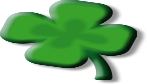 Žiadosť o prijatie dieťaťa na predprimárne vzdelávaniePodpísaný /á/ žiadam o prijatie svojho dieťaťa do Materskej školy v MajcichoveTel. č. 0911 883 181	od .................20..........	majcichov.ms@gmail.comMeno a priezvisko dieťaťa:Dátum narodenia:Rodné číslo:Miesto narodenia: Národnosť:Štátna príslušnosť:Názov zdravotnej poisťovne:Trvalý pobyt:Súpisné č. domu:	Orient. č. domu:Prechodný pobyt:Zákonný zástupca dieťaťa (meno, priezvisko, trvalý pobyt, telefóne číslo, e-mail)Matka:Zákonný zástupca dieťaťa (meno, priezvisko, trvalý pobyt, telefóne číslo, e-mail)Otec:Požadovaný výchovný jazyk: slovenský	iný uviesť aký:Požadovaný výchovný jazyk: slovenský	iný uviesť aký:Dieťa (zaškrtnite):Navštevovalo MŠ (uviesť ktorú a odkedy do kedy)  	 Nenavštevovalo MŠPočet súrodencov v rodine: ............................................./ rok narodenia................................V používaní lyžice, pije samostatne, používanie toalety je dieťa:	samostatnénesamostatnéDieťa (zaškrtnite):Navštevovalo MŠ (uviesť ktorú a odkedy do kedy)  	 Nenavštevovalo MŠPočet súrodencov v rodine: ............................................./ rok narodenia................................V používaní lyžice, pije samostatne, používanie toalety je dieťa:	samostatnénesamostatnéPrihlasujem dieťa na formu výchovy a vzdelávania:	Celodennú ( desiata, obed, olovrant)Poldennú ( desiata, obed)Prihlasujem dieťa na formu výchovy a vzdelávania:	Celodennú ( desiata, obed, olovrant)Poldennú ( desiata, obed)Žiadosť podaná v Majcichove dňa:  		 	Podpisy zákonných zástupcov (rodičov) dieťaťaŽiadosť podaná v Majcichove dňa:  		 	Podpisy zákonných zástupcov (rodičov) dieťaťaVyjadrenie všeobecného lekára pre deti a dorast/pediatraDieťa netrpí žiadnou chorobu, ktorej prejavy alebo dôsledky by mohli negatívne vplývať na jeho pobyt v MŠ alebo ohrozovať, či obmedzovať výchovu a vzdelávanie jeho samotného alebo ostatných detí, ktoré sa na predprimárnom vzdelávaní v MŠ zúčastňujú. Potvrdzujem, že dieťa je fyzicky i psychicky spôsobilé / nespôsobilé navštevovať MŠ. Upozorňujem na: alergie, ochorenie, ktoré si vyžaduje pri poskytnutí prvej pomoci podať liek, iné ochorenia:Údaje o povinnom očkovaní:Dátum	pečiatka a podpis lekáraVyjadrenie všeobecného lekára pre deti a dorast/pediatraDieťa netrpí žiadnou chorobu, ktorej prejavy alebo dôsledky by mohli negatívne vplývať na jeho pobyt v MŠ alebo ohrozovať, či obmedzovať výchovu a vzdelávanie jeho samotného alebo ostatných detí, ktoré sa na predprimárnom vzdelávaní v MŠ zúčastňujú. Potvrdzujem, že dieťa je fyzicky i psychicky spôsobilé / nespôsobilé navštevovať MŠ. Upozorňujem na: alergie, ochorenie, ktoré si vyžaduje pri poskytnutí prvej pomoci podať liek, iné ochorenia:Údaje o povinnom očkovaní:Dátum	pečiatka a podpis lekára